Сводный протокол муниципального фотоквеста, посвящённого Всемирному дню воды, 12-23 марта 2018Ведущий специалист комитета по охране окружающей среды и природопользованию администрации Чайковского муниципального района.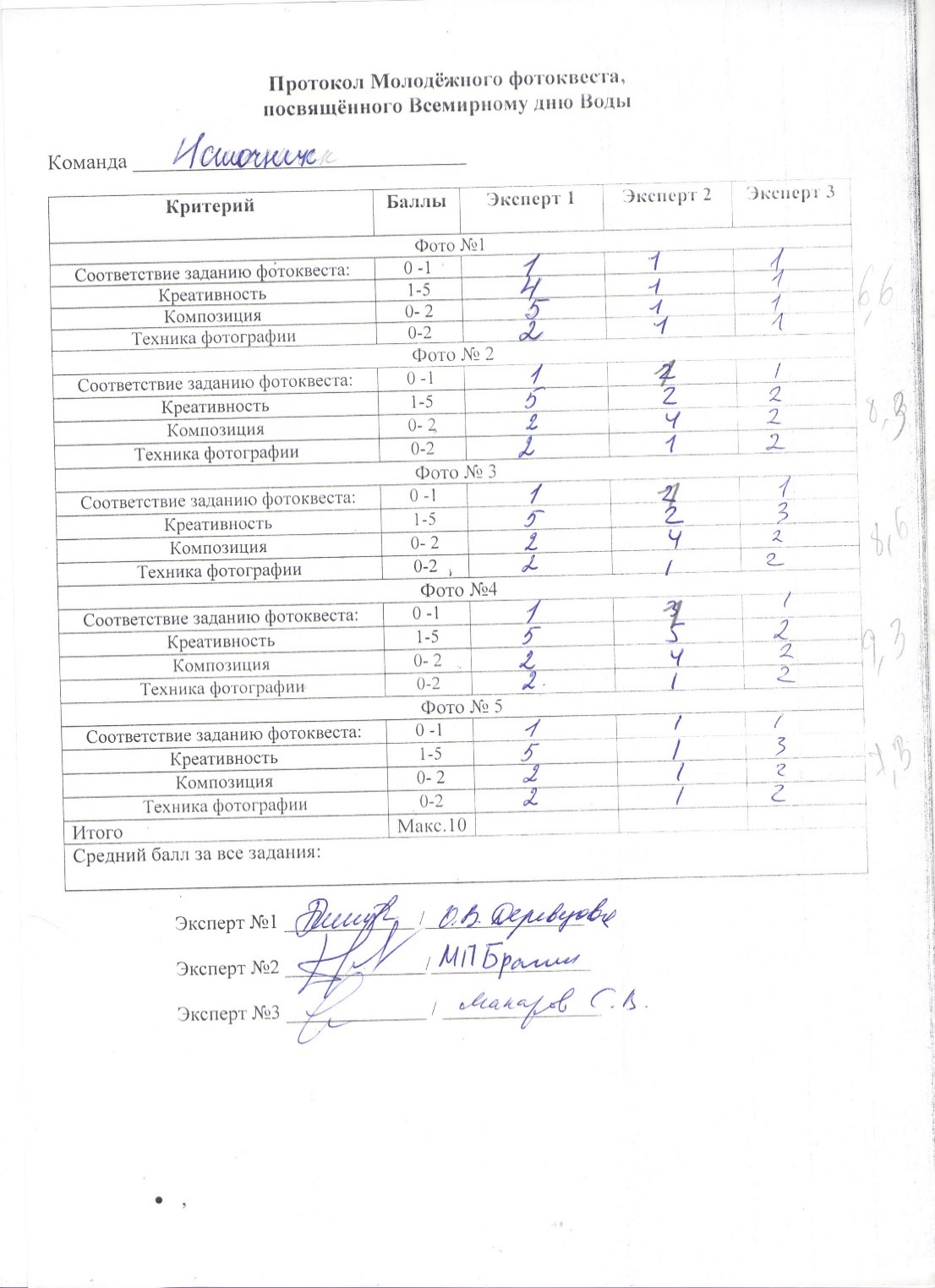 Заслуженный художник Российской Федерации, фотограф.Специалист по связям с общественностью филиала ПАО «РусГидро - «Воткинская ГЭС».№Название командыСОШ1 задание2 задание3 задание4 задание5 заданиеДополнительные баллы (наличие всей команды на всех фотографиях)Дополнительный бал (время выполнения квеста)Баллы Место Младшая возрастная группаМладшая возрастная группаМладшая возрастная группаМладшая возрастная группаМладшая возрастная группаМладшая возрастная группаМладшая возрастная группаМладшая возрастная группаМладшая возрастная группаМладшая возрастная группаМладшая возрастная группаМладшая возрастная группа1Эко-отрядСОШ с. Фоки5666,66,600,730,9VI2Дружные капелькиЛицей «Синтон»7,3789,35,620,840III3РучейкиСОШ №1087,68,38,37,300,540III4КапелькиСОШ №106,39,36,697,320,941,4II5ИсточникЛицей «Синтон»6,68,38,69,37,32143,1I6АкварикиСДЮТЭ4,367,36,3800,632,5VСредняя возрастная группаСредняя возрастная группаСредняя возрастная группаСредняя возрастная группаСредняя возрастная группаСредняя возрастная группаСредняя возрастная группаСредняя возрастная группаСредняя возрастная группаСредняя возрастная группаСредняя возрастная группаСредняя возрастная группа1АквамаринООШ №128,3866,670136,9I2Камский источникСОШОТ8,35,66,38800,736,9I3МЫСОШ №165,66,676,600,932,7II4Зелёный патрульСДЮТЭ5,35,37,65,6700,831,2IV5Спасательный кругСДЮТЭ5,686,35,3600,531,7IIIСтаршая возрастная группаСтаршая возрастная группаСтаршая возрастная группаСтаршая возрастная группаСтаршая возрастная группаСтаршая возрастная группаСтаршая возрастная группаСтаршая возрастная группаСтаршая возрастная группаСтаршая возрастная группаСтаршая возрастная группаСтаршая возрастная группа1Подводные героиСОШ с. Сосново4,35,36,34,35,32128,5II2Эко отряд «школьное лесничество»Марковская СОШ5,67,67,38,3600,935,7I